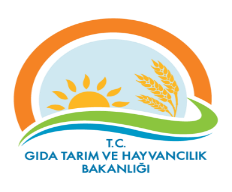 TEKİRDAĞ İL GIDA, TARIM ve HAYVANCILIK MÜDÜRLÜĞÜTEMEL SÜREÇ TANIM FORMUTEKİRDAĞ İL GIDA, TARIM ve HAYVANCILIK MÜDÜRLÜĞÜTEMEL SÜREÇ TANIM FORMUTEKİRDAĞ İL GIDA, TARIM ve HAYVANCILIK MÜDÜRLÜĞÜTEMEL SÜREÇ TANIM FORMUTEKİRDAĞ İL GIDA, TARIM ve HAYVANCILIK MÜDÜRLÜĞÜTEMEL SÜREÇ TANIM FORMUDokuman KoduDokuman KoduDokuman KoduGTHB.59.İLM.KYS.014TEKİRDAĞ İL GIDA, TARIM ve HAYVANCILIK MÜDÜRLÜĞÜTEMEL SÜREÇ TANIM FORMUTEKİRDAĞ İL GIDA, TARIM ve HAYVANCILIK MÜDÜRLÜĞÜTEMEL SÜREÇ TANIM FORMUTEKİRDAĞ İL GIDA, TARIM ve HAYVANCILIK MÜDÜRLÜĞÜTEMEL SÜREÇ TANIM FORMUTEKİRDAĞ İL GIDA, TARIM ve HAYVANCILIK MÜDÜRLÜĞÜTEMEL SÜREÇ TANIM FORMURevizyon NoRevizyon NoRevizyon NoTEKİRDAĞ İL GIDA, TARIM ve HAYVANCILIK MÜDÜRLÜĞÜTEMEL SÜREÇ TANIM FORMUTEKİRDAĞ İL GIDA, TARIM ve HAYVANCILIK MÜDÜRLÜĞÜTEMEL SÜREÇ TANIM FORMUTEKİRDAĞ İL GIDA, TARIM ve HAYVANCILIK MÜDÜRLÜĞÜTEMEL SÜREÇ TANIM FORMUTEKİRDAĞ İL GIDA, TARIM ve HAYVANCILIK MÜDÜRLÜĞÜTEMEL SÜREÇ TANIM FORMURevizyon TarihiRevizyon TarihiRevizyon TarihiTEKİRDAĞ İL GIDA, TARIM ve HAYVANCILIK MÜDÜRLÜĞÜTEMEL SÜREÇ TANIM FORMUTEKİRDAĞ İL GIDA, TARIM ve HAYVANCILIK MÜDÜRLÜĞÜTEMEL SÜREÇ TANIM FORMUTEKİRDAĞ İL GIDA, TARIM ve HAYVANCILIK MÜDÜRLÜĞÜTEMEL SÜREÇ TANIM FORMUTEKİRDAĞ İL GIDA, TARIM ve HAYVANCILIK MÜDÜRLÜĞÜTEMEL SÜREÇ TANIM FORMUYayın TarihiYayın TarihiYayın TarihiTEKİRDAĞ İL GIDA, TARIM ve HAYVANCILIK MÜDÜRLÜĞÜTEMEL SÜREÇ TANIM FORMUTEKİRDAĞ İL GIDA, TARIM ve HAYVANCILIK MÜDÜRLÜĞÜTEMEL SÜREÇ TANIM FORMUTEKİRDAĞ İL GIDA, TARIM ve HAYVANCILIK MÜDÜRLÜĞÜTEMEL SÜREÇ TANIM FORMUTEKİRDAĞ İL GIDA, TARIM ve HAYVANCILIK MÜDÜRLÜĞÜTEMEL SÜREÇ TANIM FORMUSayfa SayısıSayfa SayısıSayfa SayısıTEMEL SÜREÇ SÜREÇ ADIDESTEK HİZMETLERİDESTEK HİZMETLERİDESTEK HİZMETLERİDESTEK HİZMETLERİDESTEK HİZMETLERİDESTEK HİZMETLERİSüreç No:014Süreç No:014Süreç No:014SÜREÇ TİPİOPERASYONELOPERASYONELOPERASYONELOPERASYONELOPERASYONELOPERASYONELOPERASYONELOPERASYONELOPERASYONELSÜREÇDMO AlımlarıDMO AlımlarıDMO AlımlarıDMO AlımlarıDMO AlımlarıDMO AlımlarıDMO AlımlarıDMO AlımlarıDMO AlımlarıSüreç Sahibi  Gıda, Tarım ve Hayvancılık İl Müdürü (Kalite Yönetim Sistemi Lideri)Gıda, Tarım ve Hayvancılık İl Müdürü (Kalite Yönetim Sistemi Lideri)Gıda, Tarım ve Hayvancılık İl Müdürü (Kalite Yönetim Sistemi Lideri)Gıda, Tarım ve Hayvancılık İl Müdürü (Kalite Yönetim Sistemi Lideri)Gıda, Tarım ve Hayvancılık İl Müdürü (Kalite Yönetim Sistemi Lideri)Gıda, Tarım ve Hayvancılık İl Müdürü (Kalite Yönetim Sistemi Lideri)Gıda, Tarım ve Hayvancılık İl Müdürü (Kalite Yönetim Sistemi Lideri)Gıda, Tarım ve Hayvancılık İl Müdürü (Kalite Yönetim Sistemi Lideri)Gıda, Tarım ve Hayvancılık İl Müdürü (Kalite Yönetim Sistemi Lideri)Süreç Sorumlusu/Sorumlularıİlgili İl Müdür Yardımcısı İlgili Şube Müdürüİlçe Müdürüİlgili İl Müdür Yardımcısı İlgili Şube Müdürüİlçe Müdürüİlgili İl Müdür Yardımcısı İlgili Şube Müdürüİlçe Müdürüİlgili İl Müdür Yardımcısı İlgili Şube Müdürüİlçe Müdürüİlgili İl Müdür Yardımcısı İlgili Şube Müdürüİlçe Müdürüİlgili İl Müdür Yardımcısı İlgili Şube Müdürüİlçe Müdürüİlgili İl Müdür Yardımcısı İlgili Şube Müdürüİlçe Müdürüİlgili İl Müdür Yardımcısı İlgili Şube Müdürüİlçe Müdürüİlgili İl Müdür Yardımcısı İlgili Şube Müdürüİlçe MüdürüSüreç Uygulayıcılarıİl MüdürüŞube Müdürüİdari ve Mali İşlerde Görevli Memurİl MüdürüŞube Müdürüİdari ve Mali İşlerde Görevli Memurİl MüdürüŞube Müdürüİdari ve Mali İşlerde Görevli Memurİl MüdürüŞube Müdürüİdari ve Mali İşlerde Görevli Memurİl MüdürüŞube Müdürüİdari ve Mali İşlerde Görevli Memurİl MüdürüŞube Müdürüİdari ve Mali İşlerde Görevli Memurİl MüdürüŞube Müdürüİdari ve Mali İşlerde Görevli Memurİl MüdürüŞube Müdürüİdari ve Mali İşlerde Görevli Memurİl MüdürüŞube Müdürüİdari ve Mali İşlerde Görevli MemurSÜREÇ SINIRLARIBaşlangıç NoktasıBaşlangıç Noktası-Malzeme İhtiyaç Listesi Hazırlanması.-Malzeme İhtiyaç Listesi Hazırlanması.-Malzeme İhtiyaç Listesi Hazırlanması.-Malzeme İhtiyaç Listesi Hazırlanması.-Malzeme İhtiyaç Listesi Hazırlanması.-Malzeme İhtiyaç Listesi Hazırlanması.-Malzeme İhtiyaç Listesi Hazırlanması.SÜREÇ SINIRLARIBitiş NoktasıBitiş Noktası-Mal/Hizmet ya da taşınmazın temin edilmesi.-Mal/Hizmet ya da taşınmazın temin edilmesi.-Mal/Hizmet ya da taşınmazın temin edilmesi.-Mal/Hizmet ya da taşınmazın temin edilmesi.-Mal/Hizmet ya da taşınmazın temin edilmesi.-Mal/Hizmet ya da taşınmazın temin edilmesi.-Mal/Hizmet ya da taşınmazın temin edilmesi.GİRDİLERGİRDİLERGİRDİLERGİRDİLERGİRDİLERGİRDİ SAĞLAYANLARGİRDİ SAĞLAYANLARGİRDİ SAĞLAYANLARGİRDİ SAĞLAYANLARGİRDİ SAĞLAYANLAR1-İnternet ortamında DMO kataloğundan kod numaralarından oluşan malzeme listesi hazırlanması ve internet ortamında alınacak ürünlerin talebinin yapılması.2-Toplam tutar limitin üstünde değilse Harcama Talimatnamesi, üstündeyse Kredi Talimatnamesinin hazırlanması.3-DMO’dan malzemelerin teslim alınması.4-Muayene ve Kabul Komisyonu Tutanağı düzenlenmesi.4-Fatura.1-İnternet ortamında DMO kataloğundan kod numaralarından oluşan malzeme listesi hazırlanması ve internet ortamında alınacak ürünlerin talebinin yapılması.2-Toplam tutar limitin üstünde değilse Harcama Talimatnamesi, üstündeyse Kredi Talimatnamesinin hazırlanması.3-DMO’dan malzemelerin teslim alınması.4-Muayene ve Kabul Komisyonu Tutanağı düzenlenmesi.4-Fatura.1-İnternet ortamında DMO kataloğundan kod numaralarından oluşan malzeme listesi hazırlanması ve internet ortamında alınacak ürünlerin talebinin yapılması.2-Toplam tutar limitin üstünde değilse Harcama Talimatnamesi, üstündeyse Kredi Talimatnamesinin hazırlanması.3-DMO’dan malzemelerin teslim alınması.4-Muayene ve Kabul Komisyonu Tutanağı düzenlenmesi.4-Fatura.1-İnternet ortamında DMO kataloğundan kod numaralarından oluşan malzeme listesi hazırlanması ve internet ortamında alınacak ürünlerin talebinin yapılması.2-Toplam tutar limitin üstünde değilse Harcama Talimatnamesi, üstündeyse Kredi Talimatnamesinin hazırlanması.3-DMO’dan malzemelerin teslim alınması.4-Muayene ve Kabul Komisyonu Tutanağı düzenlenmesi.4-Fatura.1-İnternet ortamında DMO kataloğundan kod numaralarından oluşan malzeme listesi hazırlanması ve internet ortamında alınacak ürünlerin talebinin yapılması.2-Toplam tutar limitin üstünde değilse Harcama Talimatnamesi, üstündeyse Kredi Talimatnamesinin hazırlanması.3-DMO’dan malzemelerin teslim alınması.4-Muayene ve Kabul Komisyonu Tutanağı düzenlenmesi.4-Fatura.-Bakanlık-İl Müdürlüğü-Görev Yapan Memur-Hakkında İşlem Yapılan Personel-Bakanlık-İl Müdürlüğü-Görev Yapan Memur-Hakkında İşlem Yapılan Personel-Bakanlık-İl Müdürlüğü-Görev Yapan Memur-Hakkında İşlem Yapılan Personel-Bakanlık-İl Müdürlüğü-Görev Yapan Memur-Hakkında İşlem Yapılan Personel-Bakanlık-İl Müdürlüğü-Görev Yapan Memur-Hakkında İşlem Yapılan PersonelÇIKTILARÇIKTILARÇIKTILARÇIKTILARÇIKTILARÇIKTI ALICILARIÇIKTI ALICILARIÇIKTI ALICILARIÇIKTI ALICILARIÇIKTI ALICILARIYaklaşık Maliyet Tutanağı.Onay Belgesi.Teknik Şartname.Muayene Kabul Tutanağı.Taşınır İşlem Fişi.Yaklaşık Maliyet Tutanağı.Onay Belgesi.Teknik Şartname.Muayene Kabul Tutanağı.Taşınır İşlem Fişi.Yaklaşık Maliyet Tutanağı.Onay Belgesi.Teknik Şartname.Muayene Kabul Tutanağı.Taşınır İşlem Fişi.Yaklaşık Maliyet Tutanağı.Onay Belgesi.Teknik Şartname.Muayene Kabul Tutanağı.Taşınır İşlem Fişi.Yaklaşık Maliyet Tutanağı.Onay Belgesi.Teknik Şartname.Muayene Kabul Tutanağı.Taşınır İşlem Fişi.-Personel, Bakanlık ve Şube Müdürlüğü-Personel, Bakanlık ve Şube Müdürlüğü-Personel, Bakanlık ve Şube Müdürlüğü-Personel, Bakanlık ve Şube Müdürlüğü-Personel, Bakanlık ve Şube MüdürlüğüKAYNAKLARKAYNAKLARKAYNAKLARKAYNAKLARKAYNAKLARKAYNAKLARKAYNAKLARKAYNAKLARKAYNAKLARKAYNAKLARProses Kaynakları:4734 Sayılı Kamu İhale Kanunu. 4734 Sayılı Kanun Eki Yönetmelik ve Tebliğler.4735 Sayılı Kamu İhaleleri Sözleşmeleri Kanunu. 5018 Sayılı Kamu Mali Yönetimi ve Kontrol Kanunu ve Ekleri.Merkezi Yönetim Harcama Belgeleri Yönetmeliği.EBYS (Elektronik Belge Yönetim Sistemi).Tebliğler ve Genelgeler.İlgili diğer mevzuatlar.İnsan kaynağı.Bütçe.Ekipman, vb.Proses Kaynakları:4734 Sayılı Kamu İhale Kanunu. 4734 Sayılı Kanun Eki Yönetmelik ve Tebliğler.4735 Sayılı Kamu İhaleleri Sözleşmeleri Kanunu. 5018 Sayılı Kamu Mali Yönetimi ve Kontrol Kanunu ve Ekleri.Merkezi Yönetim Harcama Belgeleri Yönetmeliği.EBYS (Elektronik Belge Yönetim Sistemi).Tebliğler ve Genelgeler.İlgili diğer mevzuatlar.İnsan kaynağı.Bütçe.Ekipman, vb.Proses Kaynakları:4734 Sayılı Kamu İhale Kanunu. 4734 Sayılı Kanun Eki Yönetmelik ve Tebliğler.4735 Sayılı Kamu İhaleleri Sözleşmeleri Kanunu. 5018 Sayılı Kamu Mali Yönetimi ve Kontrol Kanunu ve Ekleri.Merkezi Yönetim Harcama Belgeleri Yönetmeliği.EBYS (Elektronik Belge Yönetim Sistemi).Tebliğler ve Genelgeler.İlgili diğer mevzuatlar.İnsan kaynağı.Bütçe.Ekipman, vb.Proses Kaynakları:4734 Sayılı Kamu İhale Kanunu. 4734 Sayılı Kanun Eki Yönetmelik ve Tebliğler.4735 Sayılı Kamu İhaleleri Sözleşmeleri Kanunu. 5018 Sayılı Kamu Mali Yönetimi ve Kontrol Kanunu ve Ekleri.Merkezi Yönetim Harcama Belgeleri Yönetmeliği.EBYS (Elektronik Belge Yönetim Sistemi).Tebliğler ve Genelgeler.İlgili diğer mevzuatlar.İnsan kaynağı.Bütçe.Ekipman, vb.Proses Kaynakları:4734 Sayılı Kamu İhale Kanunu. 4734 Sayılı Kanun Eki Yönetmelik ve Tebliğler.4735 Sayılı Kamu İhaleleri Sözleşmeleri Kanunu. 5018 Sayılı Kamu Mali Yönetimi ve Kontrol Kanunu ve Ekleri.Merkezi Yönetim Harcama Belgeleri Yönetmeliği.EBYS (Elektronik Belge Yönetim Sistemi).Tebliğler ve Genelgeler.İlgili diğer mevzuatlar.İnsan kaynağı.Bütçe.Ekipman, vb.Proses Kaynakları:4734 Sayılı Kamu İhale Kanunu. 4734 Sayılı Kanun Eki Yönetmelik ve Tebliğler.4735 Sayılı Kamu İhaleleri Sözleşmeleri Kanunu. 5018 Sayılı Kamu Mali Yönetimi ve Kontrol Kanunu ve Ekleri.Merkezi Yönetim Harcama Belgeleri Yönetmeliği.EBYS (Elektronik Belge Yönetim Sistemi).Tebliğler ve Genelgeler.İlgili diğer mevzuatlar.İnsan kaynağı.Bütçe.Ekipman, vb.Proses Kaynakları:4734 Sayılı Kamu İhale Kanunu. 4734 Sayılı Kanun Eki Yönetmelik ve Tebliğler.4735 Sayılı Kamu İhaleleri Sözleşmeleri Kanunu. 5018 Sayılı Kamu Mali Yönetimi ve Kontrol Kanunu ve Ekleri.Merkezi Yönetim Harcama Belgeleri Yönetmeliği.EBYS (Elektronik Belge Yönetim Sistemi).Tebliğler ve Genelgeler.İlgili diğer mevzuatlar.İnsan kaynağı.Bütçe.Ekipman, vb.Proses Kaynakları:4734 Sayılı Kamu İhale Kanunu. 4734 Sayılı Kanun Eki Yönetmelik ve Tebliğler.4735 Sayılı Kamu İhaleleri Sözleşmeleri Kanunu. 5018 Sayılı Kamu Mali Yönetimi ve Kontrol Kanunu ve Ekleri.Merkezi Yönetim Harcama Belgeleri Yönetmeliği.EBYS (Elektronik Belge Yönetim Sistemi).Tebliğler ve Genelgeler.İlgili diğer mevzuatlar.İnsan kaynağı.Bütçe.Ekipman, vb.Proses Kaynakları:4734 Sayılı Kamu İhale Kanunu. 4734 Sayılı Kanun Eki Yönetmelik ve Tebliğler.4735 Sayılı Kamu İhaleleri Sözleşmeleri Kanunu. 5018 Sayılı Kamu Mali Yönetimi ve Kontrol Kanunu ve Ekleri.Merkezi Yönetim Harcama Belgeleri Yönetmeliği.EBYS (Elektronik Belge Yönetim Sistemi).Tebliğler ve Genelgeler.İlgili diğer mevzuatlar.İnsan kaynağı.Bütçe.Ekipman, vb.Proses Kaynakları:4734 Sayılı Kamu İhale Kanunu. 4734 Sayılı Kanun Eki Yönetmelik ve Tebliğler.4735 Sayılı Kamu İhaleleri Sözleşmeleri Kanunu. 5018 Sayılı Kamu Mali Yönetimi ve Kontrol Kanunu ve Ekleri.Merkezi Yönetim Harcama Belgeleri Yönetmeliği.EBYS (Elektronik Belge Yönetim Sistemi).Tebliğler ve Genelgeler.İlgili diğer mevzuatlar.İnsan kaynağı.Bütçe.Ekipman, vb.BAĞLAMBAĞLAMBAĞLAMBAĞLAMBAĞLAMBAĞLAMBAĞLAMBAĞLAMBAĞLAMBAĞLAMİÇ HUSUSLARİÇ HUSUSLARİÇ HUSUSLARİÇ HUSUSLARDIŞ HUSUSLARDIŞ HUSUSLARDIŞ HUSUSLARDIŞ HUSUSLARİLGİLİ TARAFLARİLGİLİ TARAFLAROrganizasyonel yapıPersonel yeterliliği ve yetkinliğiAlt yapının yeterliliğiTeknolojik kapasitenin yeterliliği, güncelliğiKurum kültürü (aidiyet, alışkanlıklar, bilgi alışverişi vb.)Yasal DüzenlemelerSüreç performansıOrganizasyonel yapıPersonel yeterliliği ve yetkinliğiAlt yapının yeterliliğiTeknolojik kapasitenin yeterliliği, güncelliğiKurum kültürü (aidiyet, alışkanlıklar, bilgi alışverişi vb.)Yasal DüzenlemelerSüreç performansıOrganizasyonel yapıPersonel yeterliliği ve yetkinliğiAlt yapının yeterliliğiTeknolojik kapasitenin yeterliliği, güncelliğiKurum kültürü (aidiyet, alışkanlıklar, bilgi alışverişi vb.)Yasal DüzenlemelerSüreç performansıOrganizasyonel yapıPersonel yeterliliği ve yetkinliğiAlt yapının yeterliliğiTeknolojik kapasitenin yeterliliği, güncelliğiKurum kültürü (aidiyet, alışkanlıklar, bilgi alışverişi vb.)Yasal DüzenlemelerSüreç performansıHükümet programıEkonomik durum (ulusal ve uluslararası)Diğer Kamu Kurum ve Kuruluşlarının düzenlemeleriPolitik faktörlerPazar payıİklim ve çevre şartlarıİlgili tarafların (sivil toplum kuruluşları vb.) beklentileriTeknolojik gelişmelerHızlı nüfus artışı, göçler, Doğal afetlerSavaş, terör, güvenlikKırsal Turizm Hükümet programıEkonomik durum (ulusal ve uluslararası)Diğer Kamu Kurum ve Kuruluşlarının düzenlemeleriPolitik faktörlerPazar payıİklim ve çevre şartlarıİlgili tarafların (sivil toplum kuruluşları vb.) beklentileriTeknolojik gelişmelerHızlı nüfus artışı, göçler, Doğal afetlerSavaş, terör, güvenlikKırsal Turizm Hükümet programıEkonomik durum (ulusal ve uluslararası)Diğer Kamu Kurum ve Kuruluşlarının düzenlemeleriPolitik faktörlerPazar payıİklim ve çevre şartlarıİlgili tarafların (sivil toplum kuruluşları vb.) beklentileriTeknolojik gelişmelerHızlı nüfus artışı, göçler, Doğal afetlerSavaş, terör, güvenlikKırsal Turizm Hükümet programıEkonomik durum (ulusal ve uluslararası)Diğer Kamu Kurum ve Kuruluşlarının düzenlemeleriPolitik faktörlerPazar payıİklim ve çevre şartlarıİlgili tarafların (sivil toplum kuruluşları vb.) beklentileriTeknolojik gelişmelerHızlı nüfus artışı, göçler, Doğal afetlerSavaş, terör, güvenlikKırsal Turizm Yerli Gerçek KişilerYerli Tüzel Kişilikler İl müdürlüğü personeliTSEYerli Gerçek KişilerYerli Tüzel Kişilikler İl müdürlüğü personeliTSE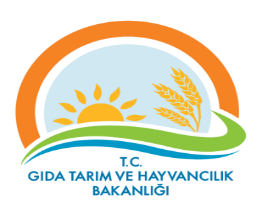 RİSK KAYIT TABLOSURİSK KAYIT TABLOSUDokuman KoduDokuman KoduDokuman KoduGTHB.59.İLM.KYS.014GTHB.59.İLM.KYS.014GTHB.59.İLM.KYS.014GTHB.59.İLM.KYS.014GTHB.59.İLM.KYS.014GTHB.59.İLM.KYS.014GTHB.59.İLM.KYS.014RİSK KAYIT TABLOSURİSK KAYIT TABLOSURevizyon NoRevizyon NoRevizyon NoRİSK KAYIT TABLOSURİSK KAYIT TABLOSURevizyon TarihiRevizyon TarihiRevizyon TarihiRİSK KAYIT TABLOSURİSK KAYIT TABLOSUYayın TarihiYayın TarihiYayın TarihiRİSK KAYIT TABLOSURİSK KAYIT TABLOSUSayfa SayısıSayfa SayısıSayfa SayısıSayfa 1 / Sayfa 1 / Sayfa 1 / Sayfa 1 / Sayfa 1 / Sayfa 1 / Sayfa 1 / TESPİT EDİLEN RİSKTESPİT EDİLEN RİSKLERİN OLUMSUZ ETKİLERTESPİT EDİLEN RİSKLERİN OLUMSUZ ETKİLERMEVCUT KONTROLLERMEVCUT KONTROLLERRİSKLERE VERİLEN CEVAPLARETKİOLASILIKRİSK  SKORU (PUANI)RİSKİN DEĞİŞİM YÖNÜ (ÖNEM DÜZEYİ)RİSKE VERİELECEK CEVAPLAR YENİ/EK/KALDIRILAN KONTROLLERRİSKİN TÜRÜRİSKİN SAHİBİAÇIKLAMALAR (İZLEME RAPORLAMA)AÇIKLAMALAR (İZLEME RAPORLAMA)Risk: Malın zamanında temin edilememesiDosyanın Bir Kişi Tarafından Teslim AlınmasıDosyanın Bir Kişi Tarafından Teslim Alınması212Düşük RiskŞüpheli-Riskli Dosyaların İkinci Görevli Tarafından Kontrol Edilmesini Sağlamak (Kayıt örneği veya kimlik kontrolünü tekrar incelemek) KPS den sorgulamaOperasyonelİl/İlçe MüdürlüğüSebep:  
Dosyanın Bir Kişi Tarafından Teslim AlınmasıDosyanın Bir Kişi Tarafından Teslim Alınması212Düşük RiskŞüpheli-Riskli Dosyaların İkinci Görevli Tarafından Kontrol Edilmesini Sağlamak (Kayıt örneği veya kimlik kontrolünü tekrar incelemek) KPS den sorgulamaOperasyonelİl/İlçe Müdürlüğü